АДМИНИСТРАЦИЯ ВОЗДВИЖЕНСКОГО СЕЛЬСОВЕТА САРАКТАШСКОГО РАЙОНА ОРЕНБУРГСКОЙ ОБЛАСТИП О С Т А Н О В Л Е Н И Е_____________________________________________________________________01.08.2017				с. Воздвиженка			                    № 34-пВ соответствии с пунктом 7.3 части 1 статьи 6 Градостроительного кодекса Российской Федерации, в соответствии со статьей 179 Бюджетного кодекса Российской Федерации,  на основании Федерального закона от 06.10.2003 № 131-ФЗ «Об общих принципах организации местного самоуправления в Российской Федерации», руководствуясь Уставом муниципального образования Воздвиженский  сельсовет, Положением о  порядке  разработки и принятия  планов  и программ  социально-экономического развития муниципального образования Воздвиженский  сельсовет Саракташского района Оренбургской области, утверждённым решением Совета депутатов сельсовета от 26.12.2007 № 101:1. Утвердить муниципальную программу «Комплексное развитие социальной инфраструктуры муниципального образования Воздвиженский сельсовет Саракташского района Оренбургской области до 2023 г. и на период до 2033 года» согласно приложению.2. Установить, что настоящее постановление вступает в силу со дня его подписания и подлежит размещению на официальном сайте  администрации муниципального образования Воздвиженский сельсовет.3. Контроль за исполнением настоящего постановления оставляю за собой. Глава сельсовета								     А.И.СкузоватовРазослано: прокуратуре района, администрации района, в делоПриложениек постановлению  администрацииВоздвиженского сельсовета от 01.08.2017 № 34-пП Р О Г Р А М М А«Комплексное развитие социальной инфраструктуры муниципального образования Воздвиженский сельсовет Саракташского района Оренбургской области до 2020 г. и на период до 2030 года»1.ПАСПОРТ ПРОГРАММЫРаздел 1. Характеристика существующего состояния социальной инфраструктуры Воздвиженского сельсоветаВоздвиженский сельсовет Саракташского района Оренбургской области является сельским поселением, образованным в соответствии с Законом Оренбургской области  от 25.05.2005 N 2151/387-III-ОЗ «О муниципальных образованиях в составе МО Саракташский район». Муниципальное образование Воздвиженский сельсовет находится в центральной части Саракташского района Оренбургской области Приволжского федерального округа Российской Федерации.Районный центр Саракташ находится на расстоянии 105 км от областного центра г. Оренбурга.Центром Воздвиженского поселения является село Воздвиженка,  которое  находится в 2 км от районного центра Саракташ. Территорию сельсовета с запада на восток пересекает железная дорога «Оренбург-Челябинск».Важная роль во внешних связях МО Воздвиженский сельсовет принадлежит автомобильному транспорту. Связь с другими МО области осуществляется по дорогам местного и регионального значения. По территории сельсовета проходит трасса Оренбург-Каменноозерное-Медногорск ".МО Воздвиженский сельсовет Саракташского района Оренбургского района состоит из 4 населённых пунктов: села Воздвиженка, являющимся административным центром сельсовета, села Шишма, Ирек, хутор Саперка. Площадь МО Воздвиженский сельсовет составляет 4131,9 гаДинамика численности населенияЧисленность населения в сельсовете на  01.01.2017 года  составила 1611 человек.  При расчете перспективной численности населения с использованием коэффициента общего прироста перспективы роста населения поселения незначительны. Ожидается незначительный прирост постоянно проживающего населения за счет положительного миграционного притока, увеличения рождаемости, а также строительства нового жилья в соответствии с генеральным планов застройки села Воздвиженка.Рост численности населения возможен при определенных условиях, к которым относятся и улучшение качества жизни, и социально- экономическая политика, направленная на поддержание семьи, укрепление здоровья населения, успешная политика занятости населения, а именно: создание новых рабочих мест, обусловленного развитием различных функций сельсовета.Основу экономического потенциала поселения составляет агропромышленный комплекс. Он является крупнейшим сектором экономики сельсовета, от эффективной работы которого во многом зависит стабильность экономической, социальной и политической ситуации в поселении.Весь жилищный фонд МО Воздвиженский сельсовет состоит из индивидуальных в основном одноэтажных жилых домов Жилищное строительство оказывает существенное влияние на формирование внутрипоселковой системы расселения, а, следовательно, на изменение числа жителей и потребность в инфраструктурных объектах. Главная цель и задача жилищного строительства – это рост реальной обеспеченности населения жильем, одного из важных индикаторов уровня жизни населения. Территориальное  развитие   рассматривается  с  позиций  размещения объектов капитального строительства (жилые дома на участках площадью, соответствующей утвержденным нормам градостроительного проектирования МО Воздвиженский сельсовет, а также комплексное развитие социальной и инженерной инфраструктуры) на свободных от застройки территориях, расположенных в пределах существующих границ населенного пункта села Воздвиженка  в западном направлении, уплотнение застройки в с.Ирек и на свободной территории, в западной части села.Таблица 1 - Динамика демографических показателей Воздвиженского сельсоветаОдним из важнейших показателей качества жизни населения является уровень развития социальной сферы. Социальная сфера  муниципального образования Воздвиженский сельсовет включает в себя совокупность отраслей, предоставляющих населению услуги образования, здравоохранения, культуры,  социальные услуги. Обеспечение и поддержание  качества жизни является важнейшей целью социальной политики.Уровень развития социальной сферы в сельском поселении в сильной степени  зависит  от  показателей муниципального района в целом и определяется общим состоянием экономики, инвестиционной и социальной политикой государственных структур и другими факторами.Социальная инфраструктура поселения представлена следующими объектами: Образование: МОБУ «Воздвиженская средняя общеобразовательная школа» (с. Воздвиженка) с нормативной вместимостью 360 мест и фактическим количеством учащихся - 160 чел.Таблица 2 Данные о дошкольных учреждениях и общеобразовательных школах в муниципальном образовании Воздвиженский сельсовет  	На территории сельсовета отсутствуют дошкольные учреждения. Для муниципального образования имеется потребность в строительстве детского сада.Культура:В сфере культуры на территории сельсовета работают: - Воздвиженский сельский Дом культуры, расположенный в  с.Воздвиженка;- Шишминский сельский Дом культуры, расположенный в с. Шишма;- МБУК «ЦБС Саракташского района» Воздвиженская сельская модельная библиотека, расположенная в с. Воздвиженка;-сельская библиотека, расположенная в с. Шишма.Таблица -3 Данные по обеспеченности учреждениями культурыИз таблицы следует, что на территории муниципального образования Воздвиженский сельсовет действует 2 сельских Домов культур, 2 библиотеки. Муниципальное образование в основном обеспечено учреждениями культурно-досугового типа. Проектной мощности клубов, библиотек  достаточно.Спортивные учреждения:Спортивных учреждений на территории  Воздвиженского сельсовета нет.На территории сельсовета объекты физической культуры и спорта общего пользования существуют только при школе (спортзал). Уровень обеспеченности спортзалов составляет 80%,. степень износа - 40%.	Имеется потребность в строительстве спортивных площадок на территории сел сельсовета Воздвиженка, Шишма.Предприятия  торговли и общественного питания:. На территории сельсовета  предприятий общественного питания, а также  учреждений  бытового  обслуживания не имеется.В настоящее время на территории сельсовета в сёлах Воздвиженка, Шишма работает 5 магазинов, принадлежащие индивидуальным предпринимателям, которые в основном  обеспечивают население сельсовета товарами первой необходимости.Имеется потребность в строительстве магазина в с. Ирек.Здравоохранение:В сфере здравоохранения на территории сельсовета работают 2 ФАПа (в сёлах Воздвиженка, Шишма), имеется здание ФАПа в с. Ирек, который в настоящее время не функционирует. В с. Ирек население обслуживается мобильным ФАПом Саракташской районной больницы.Таблица - 4. Медицинские учреждения муниципального образования Воздвиженский сельсоветНеобходим капитальный ремонт здания Воздвиженского ФАПа.Полная оценка обеспеченности Воздвиженского сельсовета учреждениями здравоохранения требует специального и достаточно специализированного медицинского исследования.Жители сельсовета пользуются также услугами Саракташской  районной больницы, в которой находятся поликлиника (630 чел в смену), хирургическое отделение (30 койка мест), терапевтическое отделение (40 койка мест), родильное отделение (15 койка мест), гинекологическое отделение (14 койка мест), детское (15 койка мест) и инфекционное (10 койка мест) отделения.Раздел 2. Перечень мероприятий (инвестиционных  проектов) по проектированию, строительству реконструкции объектов социальной  инфраструктуры сельсоветаПрограмма комплексного развития социальной инфраструктуры муниципального образования Воздвиженский сельсовет Саракташского района Оренбургской области  сельского поселения на 2017-2030 годы разрабатывается на основании генерального плана Воздвиженского сельсовета и включает в себя мероприятия по проектированию, строительству и реконструкции объектов социальной инфраструктуры, которые предусмотрены соответственно муниципальными программами, стратегией социально-экономического развития  Саракташского района, планом мероприятий по реализации стратегии социально-экономического развития поселения.Перечни мероприятий учитывают планируемые мероприятия объектов социальной инфраструктуры регионального значения, местного значения, а также мероприятий, реализация которых предусмотрена по иным основаниям за счет внебюджетных источников.Раздел   3. Оценка объемов и источников финансирования мероприятий (инвестиционных проектов) по проектированию  строительству, реконструкции  объектов  социальной  инфраструктуры Воздвиженского сельсоветаОценка объемов и источников финансирования мероприятий по проектированию, строительству, реконструкции объектов социальной инфраструктуры поселения включает укрупненную оценку необходимых инвестиций с разбивкой по видам объектов социальной инфраструктуры поселения, целям и задачам программы, источникам финансирования, включая средства бюджетов всех уровней и внебюджетные средства.Объемы и источники финансирования инвестиционных проектов по а) по годамб) по направлениям деятельностиРаздел  4. Целевые индикаторы программы, включающие техники экономические, финансовые  и социально –экономические  показатели развития социальной инфраструктурыРаздел  5. Оценка эффективности мероприятий (инвестиционных проектов) по проектированию, строительству реконструкции  объектов  социальной  инфраструктуры сельсоветаВыполнение включенных в Программу организационных мероприятий и инвестиционных проектов при условии разработки эффективных механизмов их реализации и поддержки со стороны администрации, позволит достичь следующих показателей комплексного развития социальной инфраструктуры сельсовета:За период осуществления Программы будет создана база для развития сельсовета, что позволит  ей достичь высокого уровня социально-экономического развития.Улучшение культурно – досуговой деятельности будет способствовать  формированию здорового образа жизни среди населения, позволит приобщить широкие слои населению  к культурно – историческому наследию.Основным результатом реализации  Комплексной Программы является  повышение качества жизни населения, улучшения качества услуг, оказываемых  учреждениями социальной инфраструктуры.Оценка эффективности мероприятий Программы проводится  ответственным исполнителем  - специалистом (бухгалтером) администрации  муниципального образования Воздвиженский сельсовет.Ответственный исполнитель Программы в срок ежегодно до 1 июля, предоставляет  главе  администрации муниципального образования Воздвиженский  сельсовет отчет, который должен содержать:- значения целевых показателей (индикаторов) Программы на дату завершения обозначенного периода;- отчеты о выполнении мероприятий Программы (отдельно по каждому мероприятию, запланированному на указанный период)Отчет о выполнении должен содержать:- наименование ответственного исполнителя;- краткое описание произведенных работ по выполнению мероприятия и их результатов;- сумму освоенных на выполнение мероприятия финансовых средств.На основе предоставленного ответственным исполнителем  Программы отчета об исполнении этапа Программы  и  оценки эффективности выполнения мероприятий Программы по факту достижения значений целевых показателей (индикаторов) программы и полноты освоения запланированных финансовых средств,  главой администрации сельсовета принимается решение о целесообразности проведения дальнейших этапов  Программы.Раздел  6. Предложения по совершенствованию нормативно – правового и  информационного обеспечения1.Использование  Генерального плана  муниципального образования Воздвиженский  сельсовет при составлении реализации.2. Участие  в областных  и муниципальных целевых программ, реализация  которых  предусмотрена  в  средне - срочной перспективе.3. Проведение   комплекса  мероприятий  нормативно – правового, организационного   характера, направленных  на повышение качества жизни населения сельсовета подготовка и проведение  инвестиционных программ.4. Подготовка  проектов нормативно - концессионных соглашений.5. Подготовка проектов  нормативных правовых актов по подведомственных  сфере по соответствующим разделам Программы.6. Размещение на  официальном сайте сельсовета  в  информационно -  телекоммуникационных   сети  «Интернет» и опубликованию  в порядке, установленном для  официального  опубликования муниципальных правовых актов.Раздел  7. Организация контроля за реализацией ПрограммыОбщее руководство  Программой  осуществляет Глава  сельсовета, в функции которого в рамках  реализации Программы входит:- определение  приоритетов, постановка оперативных  и краткосрочных целей Программы;- утверждение Программы  комплексного развития социальной инфраструктуры сельсовета;- контроль за ходом реализации программы социальной инфраструктуры  сельсовета;-  рассмотрение и утверждение предложений, связанных с корректировкой сроков, исполнителей и объемов ресурсов по мероприятиям Программы;- утверждение  проектов  программ сельсовета по приоритетным направлениям  Программы.Раздел 8. Сроки  подготовки  отчетов  об исполнении программы-  Отчеты и учет по реализации  мероприятий  программы осуществляет специалист - бухгалтер  администрации сельсовета. - Ответственный исполнитель обязан подготовить отчет о ходе реализации программы до 01 июля и 31 декабря текущего года.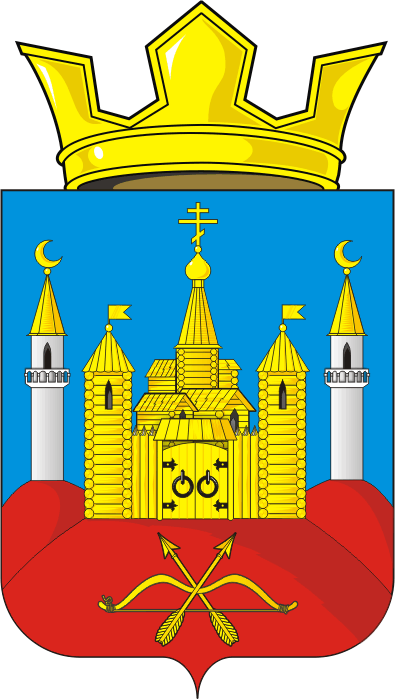 Об утверждении муниципальной программы « Комплексное развитие социальной инфраструктуры муниципального образования Воздвиженский сельсовет Саракташского района Оренбургской области до 2020 г. и на период до 2030 года»1.1.  Наименование программыПрограмма комплексного развития социальной инфраструктуры Воздвиженского сельсовета Саракташского района Оренбургской  области до   2020 г. и на период с 2021 до 2030 гг.1.2.  Основание для разработки ПрограммыФедеральный закон от 6 октября 2003 года «Об общих принципах организации местного самоуправления в Российской Федерации», Устав муниципального образования Воздвиженский сельсовет  Саракташского района  Оренбургской областиПостановление Правительства Российской Федерации от 01.10.2015 года №1050 «Об утверждении требований к Программам комплексного развития социальной инфраструктуры поселений и городских округов»Генеральный план Воздвиженского сельсовета Саракташского района Оренбургской области, утвержденный решением Совета депутатов Саракташского района от 27 июня 2014 года1.3. Наименование заказчика и разработчика Программы, их местонахождениеАдминистрация муниципального образования Воздвиженский сельсовет Саракташского района Оренбургской областиОренбургская область Саракташский район село Воздвиженка,  ул. Центральная, д.291.4. Цель Программы и задачи ПрограммыЦель: Создание материальной базы развития социальной инфраструктуры для обеспечения повышения качества жизни населения Воздвиженского сельсоветаЗадачи:- обеспечение безопасности, качества и эффективного использования населением объектов социальной инфраструктуры Воздвиженского сельсовета;- обеспечение эффективного функционирования действующей социальной инфраструктуры;- обеспечение доступности объектов социальной инфраструктуры для населения сельсовета,- обеспечение сбалансированного перспективного развития социальной инфраструктуры сельсовета в соответствие с потребностями в объектах социальной инфраструктуры населения сельсовета;- достижение расчётного уровня обеспеченности населения сельсовета услугами объектов социальной инфраструктуры.1.5. Целевые показатели (индикаторы) обеспеченности населения объектами социальной инфраструктуры- доля детей в возрасте от 1 до 6 лет, обеспеченных дошкольными учреждениями;- доля детей школьного возраста, обеспеченных ученическими местами для занятий в школе в одну смену;- вместимость клубов, библиотек;- повышение уровня и качества оказания медпомощи.1.6 Укрупненное описание запланированных мероприятий по проектированию, строительству, реконструкции объектов социальной инфраструктуры- строительство детского сада в с. Воздвиженка;- строительство магазина в с. Ирек;- строительство биотермической ямы, площадки для накопления жидких бытовых отходов;- капитальный ремонт фельдшерско-акушерского пункта в с. Воздвиженка;- освоение новых площадок под жилищное строительство;- строительство, реконструкция и ремонт внутрипоселковых дорог;- реконструкция водопроводных и канализационных сетей;- оборудование детских игровых площадок, зоны отдыха;- организация мест для организации сбора и вывоза ТБО;- сохранение сложившейся системы школьного образования;- сохранение  существующей территориальной системы оказания первичной медицинской помощи;- организация спортивных площадок в с. Воздвиженка, Шишма; - благоустройство внутрипоселковых овражных территорий; - своевременно проводить ремонт и реконструкцию морально и физически устаревших зданий объектов социальной инфраструктуры;- проведение комплекса мероприятий по  рекультивации почвы для обеспечения охраны и рационального использования её при освоении новых территорий для застройки; - организация поверхностного стока, - прокладке трубопроводов различного назначения;- создание системы зеленых насаждений.1.7. Сроки  и этапы реализации ПрограммыСрок реализации программы: до 2020 года и на период с 2021 до 2030 гг. Четкое выделение этапов программы не предусматривается, так как осуществление мероприятий осуществляется на всем протяжении реализации программы.1.8. Объёмы и источники финансирования ПрограммыОбъемы и источники финансирования не определены1.9. Ожидаемые результаты реализации Комплексной ПрограммыПовышение качества, комфортности и уровня жизни населения Воздвиженского сельсоветаРеализация программы позволит:- обеспечить безопасность, качество, доступность и эффективное использование населением объектов социальной инфраструктуры Воздвиженского сельсовета;- обеспечить эффективное функционирование действующей социальной инфраструктуры;- обеспечить сбалансированное перспективное развитие социальной инфраструктуры сельсовета в соответствие с потребностями в объектах социальной инфраструктуры населения сельсовета.1.10.  Организация контроля за исполнением программыОперативный контроль за исполнением Программы осуществляет администрация Воздвиженского сельсовета и Совет депутатов Воздвиженского сельсоветаПоказателиЕд. измерения201420152016на 01.07.2017Среднегодовая численность населениячеловек1611160616121612Число родившихся (без мертворожденных)человек1317105Число умершихчеловек2327156Коэффициент естественного приростачеловек-10-10-5-1Коэффициент миграционного приростачеловек51655№п/пНаименование сельского населенного пунктаНаименование объектаКол-воМощность (мест)Мощность (мест)Год ввода/реконструкции№п/пНаименование сельского населенного пунктаНаименование объектаКол-вопроектфактГод ввода/реконструкциис. Воздвиженкашкола13601601971Наименование сельского поселения/населенного пунктаНаименование объектаКол-воМощность (мест)Мощность (мест)Ед. изм.Год ввода/РеконструкцииНаименование сельского поселения/населенного пунктаНаименование объектаКол-вопроектфакт1. Село ВоздвиженкаСДК1300125мест19641. Село ВоздвиженкаБиблиотека1--Ед. хран70002. Село ШишмаСДК1300125мест19852. Село ШишмаБиблиотека1150110Ед. хран4000№п/пНаименование населенного пунктаНаименование объектаКол-воМощность (мест)Мощность (мест)Год ввода/реконструкции№п/пНаименование населенного пунктаНаименование объектаКол-вопроектфактГод ввода/реконструкциис. ВоздвиженкаФАП115151953С. Шишма ФАП110101956с. ИрекФАП120-2007Наименование мероприятияСроки реализацииЗатраты на строительство млн. рублейИсточники финансированияСтроительство детского сада в с. Воздвиженка2018-2030Не определеныНе определеныСтроительство магазина в с. Ирек;2018-2022Не определеныНе определеныСтроительство биотермической ямы, площадки для накопления жидких бытовых отходов2017-2022Не определеныНе определеныКапитальный ремонт фельдшерско-акушерского пункта в с. Воздвиженка2018-2020Не определеныНе определеныОсвоение новых площадок под жилищное строительство2017-2030Не определеныНе определеныСтроительство, реконструкция и ремонт внутрипоселковых дорог2017-2030Не определеныМестный бюджетРеконструкция водопроводных и канализационных сетей2017-2030Не определеныНе определеныОборудование детских игровых площадок, зоны отдыха2017-2022Не определеныМестный бюджетОрганизация мест для организации сбора и вывоза ТБО2017-2022Не определеныМестный бюджетОрганизация спортивных площадок в селах Воздвиженка, Шишма2017-2022Не определеныМестный бюджетСохранение сложившейся системы школьного и дошкольного образования 2017-2030Не определеныНе определеныСохранение  существующей территориальной системы оказания первичной медицинской помощи2017-2030Не определеныНе определеныСвоевременный ремонт и реконструкция морально и физически устаревших зданий объектов социальной инфраструктуры2017-2030Не определеныНе определеныБлагоустройство внутрипоселковых овражных территорий 2017-2020Не определеныМестный бюджет проведение комплекса мероприятий по  рекультивации почвы для обеспечения охраны и рационального использования её при освоении новых территорий для застройки2018-2030Не определеныНе определеныОрганизация поверхностного стока2018-2030Не определеныНе определеныПрокладка трубопроводов различного назначения2018-2030Не определеныНе определеныСоздание системы зеленых насаждений2017-2030Не определеныМестный бюджет источник финансированияфедеральный бюджетобластной бюджетбюджет районабюджет поселениявнебюджет. средстваИТОГО по году годфедеральный бюджетобластной бюджетбюджет районабюджет поселениявнебюджет. средстваИТОГО по году2017-2030Не определеныНе определеныНе определеныНе определеныНе определеныНе определенынаправление деятельностифедеральный бюджетобластной бюджетбюджет районабюджет поселениявнебюджет. средстваВСЕГОкультура Не определеныНе определеныНе определеныНе определеныНе определеныНе определеныЗдравоохранениеНе определеныНе определеныНе определеныНе определеныНе определеныНе определеныобразованиеНе определеныНе определеныНе определеныНе определеныНе определеныНе определеныНаименование индикаторов целей Программыед. измерения  индикаторов целей  Программыпромежуточные значения индикаторовпромежуточные значения индикаторовпромежуточные значения индикаторовпромежуточные значения индикаторовНаименование индикаторов целей Программыед. измерения  индикаторов целей  Программы201720202025площадь жилых помещений  введенная в эксплуатацию за год м2350,210001100доля детей  в возрасте  от 1 до 6 лет (включит.) обеспеченных дошкольными  учреждениями (норматив 70 – 85%)%0100%доля детей школьного возраста обеспеченных  ученическими местами в школе в одну смену%100%100%100%вместимость   клубов, библиотек, учреждений дополнительного образования  (норматив 190 на 1000 жит.)кол-во мест190190190